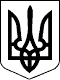 87 СЕСІЯ  ЩАСЛИВЦЕВСЬКОЇ СІЛЬСЬКОЇ РАДИ7 СКЛИКАННЯРІШЕННЯ27.02.2019 р.                                              №1516с. ЩасливцевеПро впорядкування умов договору оренди землі у зв’язку зі зміною її власника.Розглянувши клопотання ТОВАРИСТВО З ОБМЕЖЕНОЮ ВІДПОВІДАЛЬНІСТЮ "УКРЮГСЕРВИС" (ідентифікаційний код юридичної особи – 30874715) про внесення змін до їх договору оренди, укладеного з попереднім власником, та надані документи, враховуючи що на земельну ділянку з кадастровим номером 6522186500:11:002:0130 територіальною громадою сіл Щасливцеве, Генічеська Гірка, селище Приозерне (в особі Щасливцевської сільської ради) у встановленому законом порядку зареєстровано право комунальної власності (в Державному реєстрі речових прав на нерухоме майно: реєстраційний номер об’єкту нерухомого майна – ***, номер запису про право власності – ***), та той факт що з часу укладання договору оренди цієї земельної ділянки законодавчо змінилися його обов'язкові умови та форма, керуючись Постановою Кабінету Міністрів України №*** від 03.03.2014 р. "Про затвердження Типового договору оренди землі" (з відповідними змінами) та приписами Закону України "Про оренду землі", Земельного кодексу України, Податкового кодексу України, ст. 26 Закону України "Про місцеве самоврядування в Україні", сесія Щасливцевської сільської ради ВИРІШИЛА:1. Внести зміни до Договору оренди землі №*** від 14.07.2008 р. (дата підписання 08.07.2008 р.) зі змінами відповідно до Угоди про внесення змін до нього №№*** від 06.12.2006 р. (дата підписання 17.11.2006 р.) (об'єкт оренди за Договором  земельна ділянка з кадастровим номером - 6522186500:11:002:0130, площею 1,0597 га., з цільовим призначенням для будівництва та обслуговування об’єктів рекреаційного призначення (КВЦПЗ - 07.01) розташована по вул. Набережна, 50 в Генгірковському рекреаційному масиві на території Щасливцевської сільської ради Генічеського району Херсонської області, сторона орендар у Договорі ТОВАРИСТВО З ОБМЕЖЕНОЮ ВІДПОВІДАЛЬНІСТЮ "УКРЮГСЕРВИС" (ідентифікаційний код юридичної особи – 30874715) змінивши у ньому:- Сторону орендодавця з Генічеської районної державної адміністрації на Щасливцевську сільську раду;- розмір орендної плати - визначивши її на рівні 6,3 % від сучасної нормативної грошової оцінки земельної ділянки;- внести до нього інщі зміни щодо приведення його істотних умов до актуального стану (кадастровий номер, цільове призначення, умови сплати орендної плати та інщі) та вимог діючого законодавства, у тому числі форми затвердженої Постановою Кабінету Міністрів України №220 від 03.03.2014 р. "Про затвердження Типового договору оренди землі" (з відповідними змінами).2. Відмовити ТОВАРИСТВУ З ОБМЕЖЕНОЮ ВІДПОВІДАЛЬНІСТЮ "УКРЮГСЕРВИС" (ідентифікаційний код юридичної особи – ***) у встановлені орендної плати у розмирі 3% від нової нормативної грошової оцінки земельної ділянки, в зв’язку з її відсутністю та неможливістю визначення числового виразу (реальної суми) орендної плати.3. Доручити сільському голові Плохушко В.О. на виконання цього рішення укласти відповідну додаткову угоду до Договору оренди земельної ділянки зазначеному у пункті 1 цього рішення.4. Рекомендувати ТОВАРИСТВУ З ОБМЕЖЕНОЮ ВІДПОВІДАЛЬНІСТЮ "УКРЮГСЕРВИС" (ідентифікаційний код юридичної особи – ***) вирішувати питання встановлення нового розміру орендної плати безпосередньо після встановлення нової нормативно грошової оцінки земельної ділянки3. Контроль за виконанням даного рішення покласти на Постійну комісію Щасливцевської сільської ради з питань регулювання земельних відносин та охорони навколишнього середовища.Сільський голова                                                               В.О. Плохушко